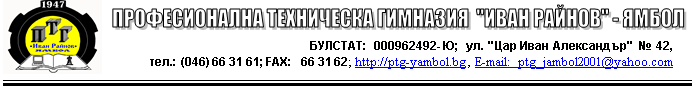 УТВЪРЖДАВАМ:ИНЖ. НИКОЛИНА МАРКОВА:ДИРЕКТОР П  Л  А  Нза работата на клуб „Кариера“ за месец април на учебната 2016/2017 годинаПърви и Втори гимназиален етап – Професионално образованиеЗАБЕЛЕЖКА: Посочените дейности се провеждат в стая № 121 – КЛУБ „КАРИЕРА“ в ПТГИзготвил: Ели Хорозова – педагогически съветникДата/седмицаКласТемаИзпълнителОрганизационна форма9 седмица/ II уч.срок03.04XIIА"Образователен и/или професионален маршрут"инж.И. Костовобсъждане на казуси, тренинг, презентация филм9 седмица/ II уч.срок18.04VIIIА"Планиране на възможности за кариерно развитие"Ели Хорозовапрезентация филм, самостоятелни занимания9 седмица/ II уч.срок19.04IXВ"Запознаване с различни алгоритми за вземане на решение"Ели ХорозоваТатяна ЖековаИрина Костоваобсъждане на казуси, презентация филм, споделяне на опит9 седмица/ II уч.срок20.04XБ  "Подходящите алтернативи"  инж.И. Костов урок, презентация филм, споделяне на опит9 седмица/ II уч.срок21.04XIГ:  "Вземане на решение и избор"Ели ХорозоваИлиана Пехливанова групова работа, упражнения11 седмица/ II уч.срок24.04XIIА"Образование и професионални цели"инж.И. КостовИ.ПехливановаСв.Карапачоваурок, обсъждане на казуси11 седмица/ II уч.срок26.04XIIА"Знам какво искам"Ели ХорозоваИ.Пехливановаиндивидуална и групова работа, упражнения25.04.2017г.XIIА „Най-добър млад компютърен техник“инж.Н.Марковаинж.И. КостовЕли ХорозоваТатяна ЖековаИрина КостоваИ.ПехливановаСв.КарапачоваСъстезание25.04.2017гXIГ„Най-добър млад предприемач“инж.Н.Марковаинж.И. КостовЕли ХорозоваТатяна ЖековаИрина КостоваИ.ПехливановаСв.КарапачоваСъстезание25.04.2017гIXВ„Най-добър млад газов техник“инж.Н.Марковаинж.И. КостовЕли ХорозоваТатяна ЖековаИрина КостоваИ.ПехливановаСв.КарапачоваСъстезание25.04.2017гXIГ„Най-добър млад електротехник“инж.Н.Марковаинж.И. КостовЕли ХорозоваТатяна ЖековаИрина КостоваИ.ПехливановаСв.КарапачоваСъстезание27.04.2017гXIIАXIIБНай-добър млад водач на МПС“инж.Н.Марковаинж.И. КостовЕли ХорозоваСъстезание27.04.2017гVIIIАIXВXБXIГXIIАВечер на отворените вратиинж.Н.Марковаинж.И. КостовЕли Хорозовапредставяне на училището пред кандидат-гимназисти